Наша работа – любовь с заботой!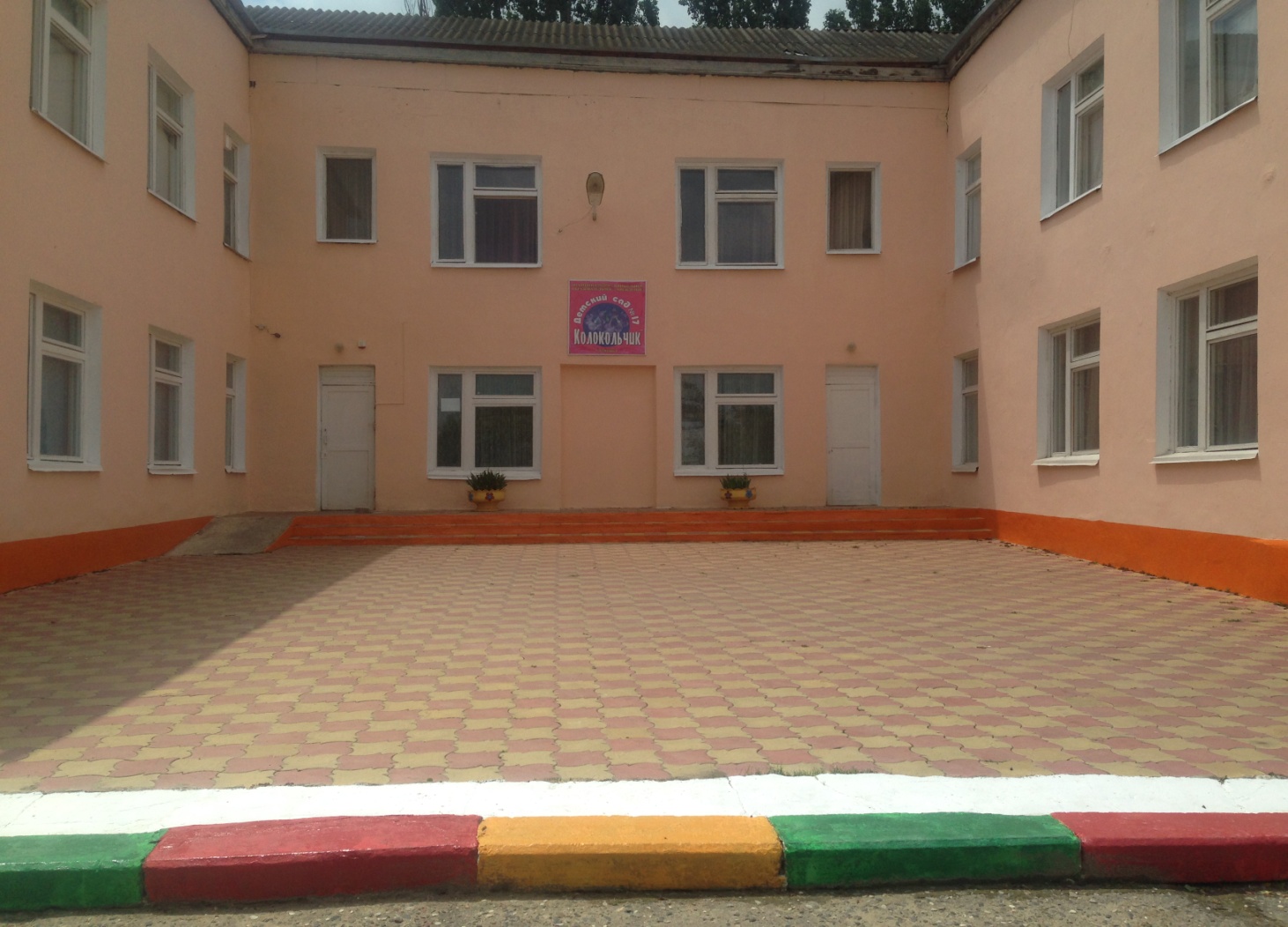 МКДОУ «ЦРР Д/С №17 «Колокольчик» города Буйнакска»ПортфолиоМагомедовой Хамис Абдулаевны –участницыРеспубликанского конкурса«Лучший профсоюзный лидер»г.Буйнакск 2020 год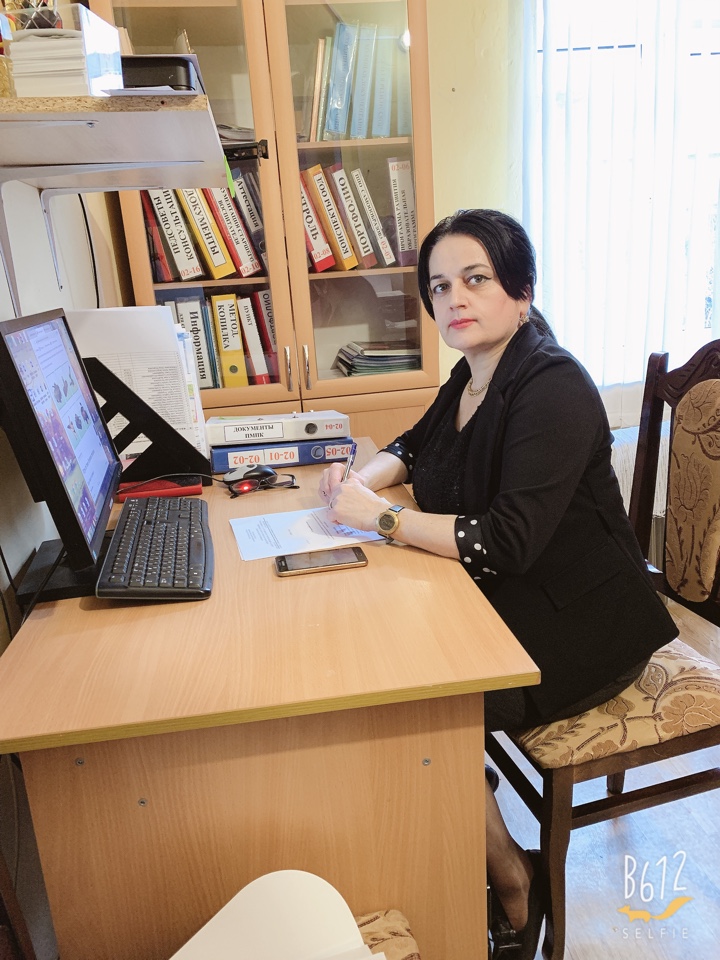 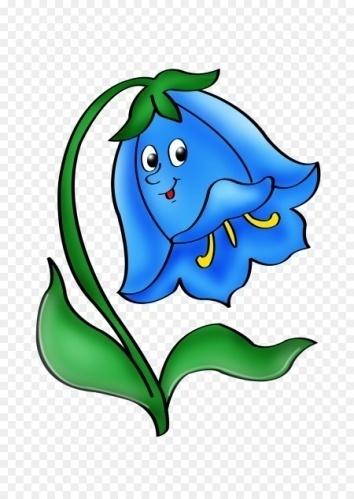 Визитная карточкаФамилия, имя, отчество: Магомедова Хамис АбдулаевнаОбразование: высшее, РГПУ им. Герцена,Специальность: Учитель начальных классов, педагог дошкольного образования.Место работы: МКДОУ «ЦРР Д/С №17 «Колокольчик» города Буйнакска»Должность: воспитатель.Стаж работы: 25 летКвалификационная категория: высшая категорияОбщественная работа: председатель первичной профсоюзной организации МКДОУ «ЦРР Д/С №17 «Колокольчик» города Буйнакск»Содержание1.Постановление президиума городской организации о выдвижении кандидатуры для участия во втором этапе.2. Характеристика на участницу конкурса, в которой раскрываются формы работы организации, их результативность.3. Положение о первичной профсоюзной организации.4. Коллективный договор  МКДОУ №17» с  приложений.5. Статистический отчет.6. План работы профкома на текущий год.7. Протоколы собраний, заседаний профкома (за последний год).8. Информация по различным направлениям работы профсоюзной организации, Сайт в интернете     https://dag-17.tvoysadik.ru 